St Helen’s ChuRCH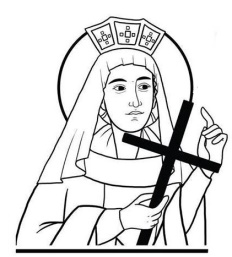 Watford WD24 6NJ01923 223175watfordnorth@rcdow.org.ukFather Voy P. Priest of the DioceseDeacon Liam Lynchwww.rcdow.org.uk/watfordnorthfacebook.com/sthelenswatfordinstagram.com/sthelenswatford twitter.com/sthelenswatford_____________________________________________________________ O Lord God, full of love and compassion. I have no idea where I am going. I do not see the road ahead of me. I cannot know for certain where it will end.    Nor do I really know myself. And the fact that I think I am following your Will does not mean that I am actually doing so but I believe that the desire to return to you does in fact please You. And I hope I have that desire in all that I am doing. I hope that I will never do anything apart from that desire to please You.And I know that if I do this You will lead me by the right road though I may know nothing about it. Therefore, I will trust You always though I may seem to be lost and in the shadow of death. I will not fear for You are ever with me and you will never leave me to make my journey alone. by Thomas MertonSunday 15th may 20225th Sunday of EasterMASS INTENTIONS FOR THE WEEKSat 14th   08.30 Confessions / Exposition/ Adoration09.15 	Thanksgiving Tita family15.00 	First Holy Communion18.00  	People of UkraineSun15th 	09.00	Stevie Code R.I.P11.00 	Bill Cullen Intentions14.00	First Holy CommunionMon 16th	09.15	Celine Skaria Mangaly R.I.P 		19.00 	PRAYER GROUP (Presbytery)**14.30 Mass for The Rite of Admission to the laity of the Order of the Most Holy Trinity. See item below.Tues 17th 	09.15 	Albert Okeke R.I.PFollowed by Exposition & AdorationWed 18th	CHURCH & OFFICE CLOSEDThurs 19th	10.00	Mercy Silva R.I.PFri 20th	09.15	Eileen Ryan R.I.PFollowed by Exposition & AdorationSat 21st     08.30 Confessions / Exposition/ Adoration09.15 	Harril Monterio R.I.P18.00  	Mary Conlon R.I.PSun 22nd 	09.00	Sisters of Mercy 		11.00	Cecilia Okereke _________________________________________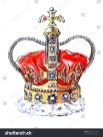 HOLY MASS - 16th May 2.30 pm  (St Helen’s)Rite of Admission to the laity of the Order of the Most Holy Trinity. Celebrant Fr. Giovanni Savina, Laity Candidates: Tsonka Davranova, Anastesia Kabati, Aneta Colton. Refreshments in the Presbytery afterwards. All welcome.PRIEST TRAINING FUNDThank you to all those who supported this appeal last Sunday. The amount raised was £142.00. Donation envelopes are still available from the back of the church . You can use the QR code on the envelope to make your donation online or visit www.rcdow.org.uk/donations.  “THE SPLENDOUR OF CARING”Sr Dr Kathleen Murphy is the author of this book and she will be visiting our parish next weekend to  promote her book at the 09.00 & 11.00 Masses. Copies will be available on that day. Please support her cause.VACANCY: PARISH ADMINISTRATORRequired here at St Helen’s. Full details of the position and application process are now available on the Westminster job site at jobs.rcdow.org.uk. Please apply directly to the diocese and NOT through the parish. Fr Voy. Closing date 30/05/2022PILGRIMAGE TO MEDJUGORJEIf anyone is interested in joining a small group going to Medjugorje between 12th - 19th OctPlease contact Betty on 07908 528145.Very reasonable cost.APF RED BOXESThank you to all those who have brought their box in for emptying. It’s not too late, just leave on the table at the back and it will be left back there for collection when emptied. FORTHCOMING PARISH EVENTS04/06/2022: Family BBQ after 6pm Mass01/07/2022: Mass 19.00 + Annette’s Retirement Party. 16/07/2022: Summer Fayre 12.00 -14.00__________________________________________________OFFERTORY COLLECTION FOR 08/05/2022Planned Giving	 £156.10	Loose Plate £284.85Standing Orders for March 2022 £4,024.49 If you would like to set up a monthlyStanding Order, our bank details are:HSBC Bank: WRCDT Watford NorthSort Code: 40-05-20 	Account No: 81263439Thank you for your continued support of the Church with your donations; it is greatly appreciated.CHARITY WALK FOR WINSTON’S WISH 14th & 15th May 2022Two of our parishioners, Kath & Marie Heraty are doing this 100k charity walk through the Jurassic coastline for Winston’s Wish this weekend. Winston’s Wish support bereaved children and if you would like to make a donation to this very worthy cause then please use the following link.https://www.justgiving.com/fundraising/marie-talbot?utm_source=Sharethis&utm_medium=fundraising&utm_content=marie-talbot&utm_campaign=pfp-email&utm_term=cb377e82d0cd40f79b7c574318bd143a